Name: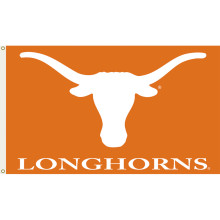 Homework for the week of April 24, 2017					Monday     Tuesday     Wednesday     Thursday Spelling										      _______Multiplication Flashcards(10 minutes/night)		            _______          ________           ________             _________Math Fluency Page		_______          ________           ________             _________Reading(20 minutes/night)		           ________        ________            _________           ________Moby Max                         ______     ______        _______       _______Parent Signature ____________________________________